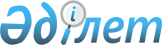 О создании рабочей группы по доработке проекта Программы борьбы с наркоманией и наркобизнесом в Республике Казахстан на 2009 - 2011 годыРаспоряжение Премьер-Министра Республики Казахстан от 2 апреля 2009 года № 50-р

      В целях доработки проекта Программы борьбы с наркоманией и наркобизнесом в Республике Казахстан на 2009 - 2011 годы:



      1. Создать рабочую группу в следующем составе:Ахметов                     - Заместитель Премьер-Министра Республики

Серик Ныгметович              Казахстан, руководительБаймаганбетов               - Министр внутренних дел Республики

Серик Нуртаевич               Казахстан, заместитель руководителяСулейменов                  - председатель Комитета по борьбе с

Жанат Куанышевич              наркобизнесом и контролю за оборотом

                              наркотиков Министерства внутренних дел

                              Республики Казахстан, секретарьТусупбеков                  - Министр юстиции Республики Казахстан

Рашид ТолеутаевичДоскалиев                   - Министр здравоохранения Республики

Жаксылык Акмурзаевич          КазахстанДосмухамбетов               - Министр туризма и спорта Республики

Темирхан Мынайдарулы          КазахстанКул-Мухаммед                - Министр культуры и информации

Мухтар Абрарулы               Республики КазахстанКусаинов                    - Министр транспорта и коммуникации

Абельгази Калиакпарович       Республики КазахстанСултанов                    - Министр экономики и бюджетного

Бахыт Турлыханович            планирования Республики КазахстанТуймебаев                   - Министр образования и науки Республики

Жансеит Кансеитулы            КазахстанАбдиров                     - Заместитель Секретаря Совета

Нурлан Мажитович              Безопасности - Заведующий Секретариатом

                              Совета Безопасности Республики

                              Казахстан (по согласованию)Шпекбаев                    - заведующий Отделом правоохранительной

Алик Жаткамбаевич             системы Администрации Президента

                              Республики Казахстан (по согласованию)Даулбаев                    - заместитель Генерального прокурора

Асхат Кайзуллаевич            Республики Казахстан (по согласованию)Белисбеков                  - заместитель Председателя Комитета

Нургали Даулетбекович         национальной безопасности Республики

                              Казахстан (по согласованию)Лукин                       - заместитель Председателя Агентства

Андрей Иванович               Республики Казахстан по борьбе с

                              экономической и коррупционной

                              преступностью (по согласованию)Карбузов                    - председатель Комитета таможенного

Козы-Корпеш Жапарханович      контроля Министерства финансов

                              Республики Казахстан

      2. Рабочей группе в месячный срок доработать проект Программы борьбы с наркоманией и наркобизнесом в Республике Казахстан на 2009 - 2011 годы.      Премьер-Министр                            К. Масимов
					© 2012. РГП на ПХВ «Институт законодательства и правовой информации Республики Казахстан» Министерства юстиции Республики Казахстан
				